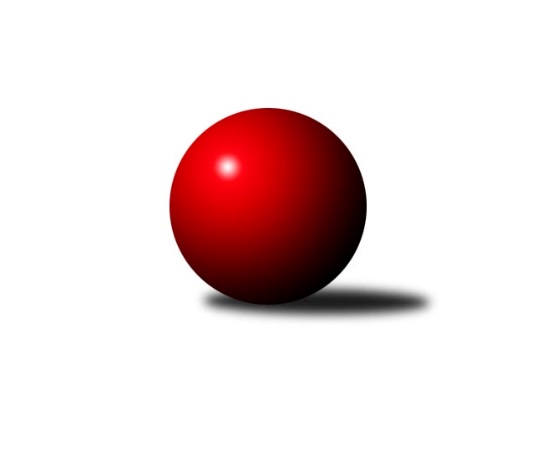 Č.10Ročník 2012/2013	6.5.2024 Krajský přebor OL 2012/2013Statistika 10. kolaTabulka družstev:		družstvo	záp	výh	rem	proh	skore	sety	průměr	body	plné	dorážka	chyby	1.	TJ Pozemstav Prostějov	10	8	0	2	108 : 52 	(70.0 : 50.0)	2504	16	1748	756	39.6	2.	TJ Kovohutě Břidličná ˝A˝	10	5	2	3	83 : 77 	(65.5 : 54.5)	2476	12	1713	764	33.8	3.	Spartak Přerov ˝C˝	10	5	1	4	87 : 73 	(58.5 : 61.5)	2443	11	1692	751	37.5	4.	KK Zábřeh  ˝C˝	10	5	1	4	86 : 74 	(66.5 : 53.5)	2461	11	1698	763	43.4	5.	TJ Tatran Litovel	10	5	1	4	86 : 74 	(61.0 : 59.0)	2451	11	1704	747	42.8	6.	KK Jiskra Rýmařov ˝B˝	10	5	1	4	84 : 76 	(59.0 : 61.0)	2403	11	1676	726	41.5	7.	TJ Sokol Mohelnice	10	5	1	4	82 : 78 	(63.0 : 57.0)	2484	11	1734	749	37.2	8.	SK Olomouc Sigma MŽ	10	4	1	5	81 : 79 	(62.5 : 57.5)	2489	9	1731	758	38.5	9.	TJ Kovohutě Břidličná ˝B˝	10	4	0	6	67 : 93 	(56.0 : 64.0)	2381	8	1648	732	33.3	10.	KKŽ Šternberk ˝A˝	9	3	1	5	68 : 76 	(50.0 : 58.0)	2459	7	1689	769	38.8	11.	KK PEPINO Bruntál	10	2	2	6	58 : 102 	(57.0 : 63.0)	2373	6	1665	707	45.8	12.	SKK Jeseník ˝B˝	9	1	3	5	54 : 90 	(39.0 : 69.0)	2339	5	1631	708	45.2Tabulka doma:		družstvo	záp	výh	rem	proh	skore	sety	průměr	body	maximum	minimum	1.	TJ Tatran Litovel	5	4	1	0	58 : 22 	(36.5 : 23.5)	2500	9	2534	2470	2.	TJ Kovohutě Břidličná ˝A˝	6	4	1	1	60 : 36 	(42.5 : 29.5)	2438	9	2522	2361	3.	TJ Pozemstav Prostějov	4	4	0	0	51 : 13 	(33.0 : 15.0)	2599	8	2640	2525	4.	TJ Kovohutě Břidličná ˝B˝	6	4	0	2	55 : 41 	(41.0 : 31.0)	2413	8	2473	2349	5.	KK Jiskra Rýmařov ˝B˝	4	3	1	0	44 : 20 	(28.5 : 19.5)	2517	7	2532	2505	6.	Spartak Přerov ˝C˝	4	3	0	1	42 : 22 	(28.5 : 19.5)	2602	6	2663	2555	7.	KK Zábřeh  ˝C˝	6	3	0	3	52 : 44 	(39.5 : 32.5)	2473	6	2547	2421	8.	SKK Jeseník ˝B˝	4	1	3	0	36 : 28 	(22.5 : 25.5)	2515	5	2565	2473	9.	KKŽ Šternberk ˝A˝	5	2	1	2	42 : 38 	(28.0 : 32.0)	2411	5	2506	2369	10.	TJ Sokol Mohelnice	4	2	0	2	37 : 27 	(31.0 : 17.0)	2583	4	2677	2501	11.	SK Olomouc Sigma MŽ	6	2	0	4	43 : 53 	(35.5 : 36.5)	2454	4	2478	2428	12.	KK PEPINO Bruntál	5	1	0	4	26 : 54 	(30.0 : 30.0)	2249	2	2302	2212Tabulka venku:		družstvo	záp	výh	rem	proh	skore	sety	průměr	body	maximum	minimum	1.	TJ Pozemstav Prostějov	6	4	0	2	57 : 39 	(37.0 : 35.0)	2488	8	2563	2379	2.	TJ Sokol Mohelnice	6	3	1	2	45 : 51 	(32.0 : 40.0)	2467	7	2596	2292	3.	SK Olomouc Sigma MŽ	4	2	1	1	38 : 26 	(27.0 : 21.0)	2498	5	2528	2456	4.	KK Zábřeh  ˝C˝	4	2	1	1	34 : 30 	(27.0 : 21.0)	2458	5	2528	2399	5.	Spartak Přerov ˝C˝	6	2	1	3	45 : 51 	(30.0 : 42.0)	2417	5	2484	2326	6.	KK PEPINO Bruntál	5	1	2	2	32 : 48 	(27.0 : 33.0)	2404	4	2441	2336	7.	KK Jiskra Rýmařov ˝B˝	6	2	0	4	40 : 56 	(30.5 : 41.5)	2384	4	2487	2319	8.	TJ Kovohutě Břidličná ˝A˝	4	1	1	2	23 : 41 	(23.0 : 25.0)	2486	3	2583	2396	9.	KKŽ Šternberk ˝A˝	4	1	0	3	26 : 38 	(22.0 : 26.0)	2471	2	2508	2407	10.	TJ Tatran Litovel	5	1	0	4	28 : 52 	(24.5 : 35.5)	2441	2	2523	2336	11.	TJ Kovohutě Břidličná ˝B˝	4	0	0	4	12 : 52 	(15.0 : 33.0)	2377	0	2436	2322	12.	SKK Jeseník ˝B˝	5	0	0	5	18 : 62 	(16.5 : 43.5)	2303	0	2434	2038Tabulka podzimní části:		družstvo	záp	výh	rem	proh	skore	sety	průměr	body	doma	venku	1.	TJ Pozemstav Prostějov	10	8	0	2	108 : 52 	(70.0 : 50.0)	2504	16 	4 	0 	0 	4 	0 	2	2.	TJ Kovohutě Břidličná ˝A˝	10	5	2	3	83 : 77 	(65.5 : 54.5)	2476	12 	4 	1 	1 	1 	1 	2	3.	Spartak Přerov ˝C˝	10	5	1	4	87 : 73 	(58.5 : 61.5)	2443	11 	3 	0 	1 	2 	1 	3	4.	KK Zábřeh  ˝C˝	10	5	1	4	86 : 74 	(66.5 : 53.5)	2461	11 	3 	0 	3 	2 	1 	1	5.	TJ Tatran Litovel	10	5	1	4	86 : 74 	(61.0 : 59.0)	2451	11 	4 	1 	0 	1 	0 	4	6.	KK Jiskra Rýmařov ˝B˝	10	5	1	4	84 : 76 	(59.0 : 61.0)	2403	11 	3 	1 	0 	2 	0 	4	7.	TJ Sokol Mohelnice	10	5	1	4	82 : 78 	(63.0 : 57.0)	2484	11 	2 	0 	2 	3 	1 	2	8.	SK Olomouc Sigma MŽ	10	4	1	5	81 : 79 	(62.5 : 57.5)	2489	9 	2 	0 	4 	2 	1 	1	9.	TJ Kovohutě Břidličná ˝B˝	10	4	0	6	67 : 93 	(56.0 : 64.0)	2381	8 	4 	0 	2 	0 	0 	4	10.	KKŽ Šternberk ˝A˝	9	3	1	5	68 : 76 	(50.0 : 58.0)	2459	7 	2 	1 	2 	1 	0 	3	11.	KK PEPINO Bruntál	10	2	2	6	58 : 102 	(57.0 : 63.0)	2373	6 	1 	0 	4 	1 	2 	2	12.	SKK Jeseník ˝B˝	9	1	3	5	54 : 90 	(39.0 : 69.0)	2339	5 	1 	3 	0 	0 	0 	5Tabulka jarní části:		družstvo	záp	výh	rem	proh	skore	sety	průměr	body	doma	venku	1.	SKK Jeseník ˝B˝	0	0	0	0	0 : 0 	(0.0 : 0.0)	0	0 	0 	0 	0 	0 	0 	0 	2.	KKŽ Šternberk ˝A˝	0	0	0	0	0 : 0 	(0.0 : 0.0)	0	0 	0 	0 	0 	0 	0 	0 	3.	KK Zábřeh  ˝C˝	0	0	0	0	0 : 0 	(0.0 : 0.0)	0	0 	0 	0 	0 	0 	0 	0 	4.	KK Jiskra Rýmařov ˝B˝	0	0	0	0	0 : 0 	(0.0 : 0.0)	0	0 	0 	0 	0 	0 	0 	0 	5.	KK PEPINO Bruntál	0	0	0	0	0 : 0 	(0.0 : 0.0)	0	0 	0 	0 	0 	0 	0 	0 	6.	TJ Kovohutě Břidličná ˝A˝	0	0	0	0	0 : 0 	(0.0 : 0.0)	0	0 	0 	0 	0 	0 	0 	0 	7.	TJ Kovohutě Břidličná ˝B˝	0	0	0	0	0 : 0 	(0.0 : 0.0)	0	0 	0 	0 	0 	0 	0 	0 	8.	TJ Tatran Litovel	0	0	0	0	0 : 0 	(0.0 : 0.0)	0	0 	0 	0 	0 	0 	0 	0 	9.	TJ Pozemstav Prostějov	0	0	0	0	0 : 0 	(0.0 : 0.0)	0	0 	0 	0 	0 	0 	0 	0 	10.	TJ Sokol Mohelnice	0	0	0	0	0 : 0 	(0.0 : 0.0)	0	0 	0 	0 	0 	0 	0 	0 	11.	SK Olomouc Sigma MŽ	0	0	0	0	0 : 0 	(0.0 : 0.0)	0	0 	0 	0 	0 	0 	0 	0 	12.	Spartak Přerov ˝C˝	0	0	0	0	0 : 0 	(0.0 : 0.0)	0	0 	0 	0 	0 	0 	0 	0 Zisk bodů pro družstvo:		jméno hráče	družstvo	body	zápasy	v %	dílčí body	sety	v %	1.	David Janušík 	Spartak Přerov ˝C˝ 	17	/	9	(94%)		/		(%)	2.	Jiří Kráčmar 	TJ Tatran Litovel 	16	/	9	(89%)		/		(%)	3.	Břetislav Sobota 	SK Olomouc Sigma MŽ 	15	/	10	(75%)		/		(%)	4.	Jan Stískal 	TJ Pozemstav Prostějov 	14	/	7	(100%)		/		(%)	5.	Eva Růžičková 	TJ Pozemstav Prostějov 	14	/	8	(88%)		/		(%)	6.	Zdeněk Fiury st. st.	TJ Kovohutě Břidličná ˝B˝ 	14	/	8	(88%)		/		(%)	7.	Jan Korner 	KK Zábřeh  ˝C˝ 	14	/	8	(88%)		/		(%)	8.	Jaromír Janošec 	TJ Tatran Litovel 	14	/	8	(88%)		/		(%)	9.	Pavel Ďuriš 	KKŽ Šternberk ˝A˝ 	14	/	9	(78%)		/		(%)	10.	Jindřích Gavenda 	KKŽ Šternberk ˝A˝ 	14	/	9	(78%)		/		(%)	11.	Jaromíra Smejkalová 	SKK Jeseník ˝B˝ 	14	/	9	(78%)		/		(%)	12.	Miroslav Hyc 	SK Olomouc Sigma MŽ 	14	/	10	(70%)		/		(%)	13.	Zdeněk Fiury ml.	TJ Kovohutě Břidličná ˝B˝ 	13	/	9	(72%)		/		(%)	14.	Karel Kučera 	SKK Jeseník ˝B˝ 	12	/	7	(86%)		/		(%)	15.	Rostislav Krejčí 	TJ Sokol Mohelnice 	12	/	8	(75%)		/		(%)	16.	Petr Chlachula 	KK Jiskra Rýmařov ˝B˝ 	12	/	9	(67%)		/		(%)	17.	Martin Mikeska 	KK Jiskra Rýmařov ˝B˝ 	12	/	9	(67%)		/		(%)	18.	Zdeněk Šebesta 	TJ Sokol Mohelnice 	12	/	10	(60%)		/		(%)	19.	Ivo Mrhal st.	TJ Kovohutě Břidličná ˝A˝ 	12	/	10	(60%)		/		(%)	20.	Jiří Malíšek 	SK Olomouc Sigma MŽ 	12	/	10	(60%)		/		(%)	21.	Josef Jurda 	TJ Pozemstav Prostějov 	11	/	7	(79%)		/		(%)	22.	Antonín Guman 	KK Zábřeh  ˝C˝ 	10	/	5	(100%)		/		(%)	23.	Rudolf Starchoň 	KK Jiskra Rýmařov ˝B˝ 	10	/	7	(71%)		/		(%)	24.	Rostislav Petřík 	Spartak Přerov ˝C˝ 	10	/	8	(63%)		/		(%)	25.	Hana Ollingerová 	KK Zábřeh  ˝C˝ 	10	/	8	(63%)		/		(%)	26.	Richard Janalík 	KK PEPINO Bruntál 	10	/	8	(63%)		/		(%)	27.	Lukáš Janalík 	KK PEPINO Bruntál 	10	/	8	(63%)		/		(%)	28.	Martin Zaoral 	TJ Pozemstav Prostějov 	10	/	8	(63%)		/		(%)	29.	Tomáš Janalík 	KK PEPINO Bruntál 	10	/	9	(56%)		/		(%)	30.	Tomáš Potácel 	TJ Sokol Mohelnice 	10	/	9	(56%)		/		(%)	31.	Jiří Večeřa 	TJ Kovohutě Břidličná ˝A˝ 	10	/	9	(56%)		/		(%)	32.	Pavel Pěruška 	TJ Tatran Litovel 	10	/	10	(50%)		/		(%)	33.	Josef Mikeska 	KK Jiskra Rýmařov ˝B˝ 	10	/	10	(50%)		/		(%)	34.	Jiří Procházka 	TJ Kovohutě Břidličná ˝A˝ 	10	/	10	(50%)		/		(%)	35.	František Baslar 	SK Olomouc Sigma MŽ 	9	/	9	(50%)		/		(%)	36.	Jiří Kohoutek 	Spartak Přerov ˝C˝ 	9	/	10	(45%)		/		(%)	37.	Václav Pumprla 	Spartak Přerov ˝C˝ 	8	/	6	(67%)		/		(%)	38.	Martin Zavacký 	SKK Jeseník ˝B˝ 	8	/	7	(57%)		/		(%)	39.	Josef Čapka 	TJ Pozemstav Prostějov 	8	/	7	(57%)		/		(%)	40.	Ludovít Kumi 	TJ Sokol Mohelnice 	8	/	8	(50%)		/		(%)	41.	Emil Pick 	KKŽ Šternberk ˝A˝ 	8	/	8	(50%)		/		(%)	42.	Jiří Polášek 	KK Jiskra Rýmařov ˝B˝ 	8	/	8	(50%)		/		(%)	43.	Zdeněk Chmela st.	TJ Kovohutě Břidličná ˝B˝ 	8	/	8	(50%)		/		(%)	44.	Václav Gřešek 	KKŽ Šternberk ˝A˝ 	8	/	8	(50%)		/		(%)	45.	Dagmar Jílková 	TJ Sokol Mohelnice 	8	/	9	(44%)		/		(%)	46.	František Langer 	KK Zábřeh  ˝C˝ 	8	/	9	(44%)		/		(%)	47.	Pavel Jüngling 	SK Olomouc Sigma MŽ 	8	/	9	(44%)		/		(%)	48.	František Ocelák 	KK PEPINO Bruntál 	8	/	10	(40%)		/		(%)	49.	Jaroslav Krejčí 	Spartak Přerov ˝C˝ 	7	/	4	(88%)		/		(%)	50.	Čestmír Řepka 	TJ Kovohutě Břidličná ˝A˝ 	6	/	3	(100%)		/		(%)	51.	Jan Lenhart 	Spartak Přerov ˝C˝ 	6	/	4	(75%)		/		(%)	52.	Miloslav Krchov 	TJ Kovohutě Břidličná ˝B˝ 	6	/	6	(50%)		/		(%)	53.	Josef Novotný 	KK PEPINO Bruntál 	6	/	7	(43%)		/		(%)	54.	Roman Rolenc 	TJ Pozemstav Prostějov 	6	/	7	(43%)		/		(%)	55.	Jaroslav Ďulík 	TJ Tatran Litovel 	6	/	7	(43%)		/		(%)	56.	Ludvík Vymazal 	TJ Tatran Litovel 	6	/	8	(38%)		/		(%)	57.	Zdeněk Vojáček 	KKŽ Šternberk ˝A˝ 	6	/	9	(33%)		/		(%)	58.	Jiří Srovnal 	KK Zábřeh  ˝C˝ 	6	/	9	(33%)		/		(%)	59.	Eva Křapková 	SKK Jeseník ˝B˝ 	6	/	9	(33%)		/		(%)	60.	Leoš Řepka 	TJ Kovohutě Břidličná ˝A˝ 	6	/	10	(30%)		/		(%)	61.	Jan Doseděl 	TJ Kovohutě Břidličná ˝A˝ 	6	/	10	(30%)		/		(%)	62.	Václav Kovařík 	TJ Pozemstav Prostějov 	5	/	5	(50%)		/		(%)	63.	Tomáš Fiury 	TJ Kovohutě Břidličná ˝A˝ 	5	/	7	(36%)		/		(%)	64.	Jiří Baslar 	SK Olomouc Sigma MŽ 	5	/	9	(28%)		/		(%)	65.	Miloslav Compel 	KK Zábřeh  ˝C˝ 	4	/	3	(67%)		/		(%)	66.	Stanislav Feike 	TJ Pozemstav Prostějov 	4	/	5	(40%)		/		(%)	67.	Jiří Hradílek 	Spartak Přerov ˝C˝ 	4	/	5	(40%)		/		(%)	68.	Libor Daňa 	Spartak Přerov ˝C˝ 	4	/	5	(40%)		/		(%)	69.	Petr Otáhal 	TJ Kovohutě Břidličná ˝B˝ 	4	/	6	(33%)		/		(%)	70.	Miroslav Plachý 	TJ Pozemstav Prostějov 	4	/	6	(33%)		/		(%)	71.	Vladimír Štrbík 	TJ Kovohutě Břidličná ˝B˝ 	4	/	6	(33%)		/		(%)	72.	Alena Vrbová 	SKK Jeseník ˝B˝ 	4	/	6	(33%)		/		(%)	73.	Jan Kolář 	KK Zábřeh  ˝C˝ 	4	/	7	(29%)		/		(%)	74.	Jana Fousková 	SKK Jeseník ˝B˝ 	4	/	8	(25%)		/		(%)	75.	Martin Kaduk 	KK PEPINO Bruntál 	4	/	9	(22%)		/		(%)	76.	Jaroslav Jílek 	TJ Sokol Mohelnice 	4	/	10	(20%)		/		(%)	77.	Anna Drlíková 	TJ Sokol Mohelnice 	2	/	1	(100%)		/		(%)	78.	Rostislav Cundrla 	SKK Jeseník ˝B˝ 	2	/	1	(100%)		/		(%)	79.	Tomáš Pěruška 	TJ Tatran Litovel 	2	/	1	(100%)		/		(%)	80.	Luboš Blinka 	TJ Tatran Litovel 	2	/	1	(100%)		/		(%)	81.	Tomáš Dražil 	KK Zábřeh  ˝C˝ 	2	/	2	(50%)		/		(%)	82.	Jaroslav Vidim 	TJ Tatran Litovel 	2	/	2	(50%)		/		(%)	83.	Karel Zvěřina 	SK Olomouc Sigma MŽ 	2	/	2	(50%)		/		(%)	84.	Iveta Krejčová 	TJ Sokol Mohelnice 	2	/	2	(50%)		/		(%)	85.	Jiří Karafiát 	KK Zábřeh  ˝C˝ 	2	/	2	(50%)		/		(%)	86.	David Hampl 	KK Jiskra Rýmařov ˝B˝ 	2	/	2	(50%)		/		(%)	87.	Věra Urbášková 	KK Zábřeh  ˝C˝ 	2	/	4	(25%)		/		(%)	88.	Tomáš Truxa 	TJ Tatran Litovel 	2	/	4	(25%)		/		(%)	89.	Jiří Pospíšil 	KKŽ Šternberk ˝A˝ 	2	/	5	(20%)		/		(%)	90.	Michal Symerský 	Spartak Přerov ˝C˝ 	2	/	5	(20%)		/		(%)	91.	Pavel Dvořák 	KK PEPINO Bruntál 	2	/	6	(17%)		/		(%)	92.	Marek Hampl 	KK Jiskra Rýmařov ˝B˝ 	2	/	6	(17%)		/		(%)	93.	Michal Ihnát 	KK Jiskra Rýmařov ˝B˝ 	2	/	6	(17%)		/		(%)	94.	Miroslav Sigmund 	TJ Tatran Litovel 	2	/	7	(14%)		/		(%)	95.	Zdeněk Chmela ml.	TJ Kovohutě Břidličná ˝B˝ 	2	/	9	(11%)		/		(%)	96.	Jan Mlčák 	KK PEPINO Bruntál 	0	/	1	(0%)		/		(%)	97.	Jiří Vrobel 	TJ Tatran Litovel 	0	/	1	(0%)		/		(%)	98.	Tomáš Havlíček 	Spartak Přerov ˝C˝ 	0	/	1	(0%)		/		(%)	99.	Zdenek Hudec 	KK PEPINO Bruntál 	0	/	1	(0%)		/		(%)	100.	Petra Rozsypalová 	SKK Jeseník ˝B˝ 	0	/	1	(0%)		/		(%)	101.	Jaroslav Navrátil 	SKK Jeseník ˝B˝ 	0	/	1	(0%)		/		(%)	102.	Martin Hampl 	TJ Tatran Litovel 	0	/	1	(0%)		/		(%)	103.	Radomila Janoudová 	SKK Jeseník ˝B˝ 	0	/	1	(0%)		/		(%)	104.	Jaromír Vémola 	KKŽ Šternberk ˝A˝ 	0	/	1	(0%)		/		(%)	105.	Vlastimil Kozák 	TJ Tatran Litovel 	0	/	1	(0%)		/		(%)	106.	Radim Vlček 	SK Olomouc Sigma MŽ 	0	/	1	(0%)		/		(%)	107.	Lubomír Khýr 	TJ Kovohutě Břidličná ˝A˝ 	0	/	2	(0%)		/		(%)	108.	Anna Smejkalová 	SKK Jeseník ˝B˝ 	0	/	2	(0%)		/		(%)	109.	Michal Juráš 	SKK Jeseník ˝B˝ 	0	/	2	(0%)		/		(%)	110.	Zdeněk Sobota 	TJ Sokol Mohelnice 	0	/	3	(0%)		/		(%)	111.	Josef Veselý 	TJ Kovohutě Břidličná ˝B˝ 	0	/	4	(0%)		/		(%)	112.	Václav Šubert 	KKŽ Šternberk ˝A˝ 	0	/	5	(0%)		/		(%)Průměry na kuželnách:		kuželna	průměr	plné	dorážka	chyby	výkon na hráče	1.	TJ Spartak Přerov, 1-6	2568	1766	802	37.5	(428.1)	2.	TJ MEZ Mohelnice, 1-2	2537	1754	783	40.9	(423.0)	3.	TJ  Prostějov, 1-4	2531	1755	776	41.3	(421.9)	4.	SKK Jeseník, 1-4	2520	1741	778	31.6	(420.0)	5.	KK Jiskra Rýmařov, 1-4	2472	1720	752	37.4	(412.1)	6.	KK Zábřeh, 1-4	2465	1708	756	42.2	(410.9)	7.	SK Sigma MŽ Olomouc, 1-2	2461	1705	756	39.2	(410.3)	8.	TJ Tatran Litovel, 1-2	2454	1689	764	42.8	(409.1)	9.	KKŽ Šternberk, 1-2	2406	1676	730	45.5	(401.1)	10.	TJ Kovohutě Břidličná, 1-2	2405	1667	738	34.8	(400.9)	11.	KK Pepino Bruntál, 1-2	2259	1592	667	48.7	(376.7)Nejlepší výkony na kuželnách:TJ Spartak Přerov, 1-6Spartak Přerov ˝C˝	2663	7. kolo	Jiří Kohoutek 	Spartak Přerov ˝C˝	467	2. koloSpartak Přerov ˝C˝	2621	4. kolo	Břetislav Sobota 	SK Olomouc Sigma MŽ	467	2. koloTJ Sokol Mohelnice	2596	7. kolo	Jiří Kohoutek 	Spartak Přerov ˝C˝	464	7. koloTJ Kovohutě Břidličná ˝A˝	2583	9. kolo	Rostislav Petřík 	Spartak Přerov ˝C˝	461	4. koloSpartak Přerov ˝C˝	2567	2. kolo	David Janušík 	Spartak Přerov ˝C˝	459	2. koloSpartak Přerov ˝C˝	2555	9. kolo	Jiří Kohoutek 	Spartak Přerov ˝C˝	458	4. koloSK Olomouc Sigma MŽ	2528	2. kolo	Václav Pumprla 	Spartak Přerov ˝C˝	455	7. koloSKK Jeseník ˝B˝	2434	4. kolo	Jan Lenhart 	Spartak Přerov ˝C˝	452	9. kolo		. kolo	David Janušík 	Spartak Přerov ˝C˝	451	4. kolo		. kolo	Jiří Malíšek 	SK Olomouc Sigma MŽ	445	2. koloTJ MEZ Mohelnice, 1-2TJ Sokol Mohelnice	2677	4. kolo	Jiří Kráčmar 	TJ Tatran Litovel	488	4. koloTJ Sokol Mohelnice	2595	2. kolo	Tomáš Potácel 	TJ Sokol Mohelnice	485	4. koloTJ Pozemstav Prostějov	2563	6. kolo	Eva Růžičková 	TJ Pozemstav Prostějov	476	6. koloTJ Sokol Mohelnice	2558	9. kolo	Dagmar Jílková 	TJ Sokol Mohelnice	468	4. koloTJ Tatran Litovel	2523	4. kolo	Jindřích Gavenda 	KKŽ Šternberk ˝A˝	465	2. koloKKŽ Šternberk ˝A˝	2508	2. kolo	Ludovít Kumi 	TJ Sokol Mohelnice	461	6. koloTJ Sokol Mohelnice	2501	6. kolo	Petr Chlachula 	KK Jiskra Rýmařov ˝B˝	460	9. koloKK Jiskra Rýmařov ˝B˝	2377	9. kolo	Jiří Polášek 	KK Jiskra Rýmařov ˝B˝	460	9. kolo		. kolo	Tomáš Potácel 	TJ Sokol Mohelnice	452	9. kolo		. kolo	Anna Drlíková 	TJ Sokol Mohelnice	446	4. koloTJ  Prostějov, 1-4TJ Pozemstav Prostějov	2640	5. kolo	Josef Jurda 	TJ Pozemstav Prostějov	495	5. koloTJ Pozemstav Prostějov	2636	7. kolo	Martin Zaoral 	TJ Pozemstav Prostějov	492	7. koloTJ Pozemstav Prostějov	2595	2. kolo	Josef Jurda 	TJ Pozemstav Prostějov	473	2. koloTJ Pozemstav Prostějov	2525	9. kolo	Petr Chlachula 	KK Jiskra Rýmařov ˝B˝	448	7. koloKK Jiskra Rýmařov ˝B˝	2487	7. kolo	Eva Růžičková 	TJ Pozemstav Prostějov	447	9. koloSpartak Přerov ˝C˝	2484	5. kolo	Zdeněk Fiury ml.	TJ Kovohutě Břidličná ˝B˝	447	9. koloTJ Tatran Litovel	2450	2. kolo	Jan Stískal 	TJ Pozemstav Prostějov	445	2. koloTJ Kovohutě Břidličná ˝B˝	2436	9. kolo	David Janušík 	Spartak Přerov ˝C˝	442	5. kolo		. kolo	Josef Čapka 	TJ Pozemstav Prostějov	442	2. kolo		. kolo	Václav Kovařík 	TJ Pozemstav Prostějov	442	5. koloSKK Jeseník, 1-4SKK Jeseník ˝B˝	2565	3. kolo	Rostislav Cundrla 	SKK Jeseník ˝B˝	459	3. koloTJ Sokol Mohelnice	2557	5. kolo	Martin Zaoral 	TJ Pozemstav Prostějov	454	3. koloTJ Kovohutě Břidličná ˝A˝	2537	7. kolo	Jaromíra Smejkalová 	SKK Jeseník ˝B˝	451	3. koloSKK Jeseník ˝B˝	2532	7. kolo	Martin Zavacký 	SKK Jeseník ˝B˝	449	7. koloTJ Pozemstav Prostějov	2510	3. kolo	Dagmar Jílková 	TJ Sokol Mohelnice	449	5. koloKK Zábřeh  ˝C˝	2499	9. kolo	Jana Fousková 	SKK Jeseník ˝B˝	448	5. koloSKK Jeseník ˝B˝	2489	5. kolo	Karel Kučera 	SKK Jeseník ˝B˝	445	5. koloSKK Jeseník ˝B˝	2473	9. kolo	Tomáš Potácel 	TJ Sokol Mohelnice	441	5. kolo		. kolo	Jan Korner 	KK Zábřeh  ˝C˝	440	9. kolo		. kolo	Eva Křapková 	SKK Jeseník ˝B˝	440	7. koloKK Jiskra Rýmařov, 1-4KK Jiskra Rýmařov ˝B˝	2532	4. kolo	Jaroslav Krejčí 	Spartak Přerov ˝C˝	457	8. koloKK Jiskra Rýmařov ˝B˝	2522	6. kolo	Rudolf Starchoň 	KK Jiskra Rýmařov ˝B˝	451	6. koloKK Jiskra Rýmařov ˝B˝	2510	2. kolo	Antonín Guman 	KK Zábřeh  ˝C˝	449	2. koloKK Jiskra Rýmařov ˝B˝	2505	8. kolo	Martin Mikeska 	KK Jiskra Rýmařov ˝B˝	447	2. koloSK Olomouc Sigma MŽ	2489	4. kolo	Jiří Polášek 	KK Jiskra Rýmařov ˝B˝	439	8. koloSKK Jeseník ˝B˝	2410	6. kolo	Josef Mikeska 	KK Jiskra Rýmařov ˝B˝	435	4. koloSpartak Přerov ˝C˝	2409	8. kolo	Martin Mikeska 	KK Jiskra Rýmařov ˝B˝	432	6. koloKK Zábřeh  ˝C˝	2405	2. kolo	Jiří Polášek 	KK Jiskra Rýmařov ˝B˝	432	4. kolo		. kolo	Rudolf Starchoň 	KK Jiskra Rýmařov ˝B˝	432	2. kolo		. kolo	Břetislav Sobota 	SK Olomouc Sigma MŽ	431	4. koloKK Zábřeh, 1-4KK Zábřeh  ˝C˝	2547	3. kolo	Iveta Krejčová 	TJ Sokol Mohelnice	457	1. koloTJ Tatran Litovel	2522	8. kolo	Jiří Kráčmar 	TJ Tatran Litovel	454	8. koloKK Zábřeh  ˝C˝	2521	5. kolo	Antonín Guman 	KK Zábřeh  ˝C˝	451	3. koloTJ Sokol Mohelnice	2495	1. kolo	Jan Kolář 	KK Zábřeh  ˝C˝	444	1. koloTJ Pozemstav Prostějov	2482	10. kolo	Ludvík Vymazal 	TJ Tatran Litovel	442	8. koloKK Zábřeh  ˝C˝	2463	6. kolo	Jan Korner 	KK Zábřeh  ˝C˝	442	10. koloKK Zábřeh  ˝C˝	2461	10. kolo	Josef Jurda 	TJ Pozemstav Prostějov	435	10. koloKK PEPINO Bruntál	2441	5. kolo	Hana Ollingerová 	KK Zábřeh  ˝C˝	434	10. koloKK Zábřeh  ˝C˝	2426	8. kolo	František Langer 	KK Zábřeh  ˝C˝	433	5. koloKK Zábřeh  ˝C˝	2421	1. kolo	Emil Pick 	KKŽ Šternberk ˝A˝	433	6. koloSK Sigma MŽ Olomouc, 1-2TJ Pozemstav Prostějov	2554	1. kolo	František Baslar 	SK Olomouc Sigma MŽ	452	3. koloKK Zábřeh  ˝C˝	2528	7. kolo	Miroslav Hyc 	SK Olomouc Sigma MŽ	446	7. koloTJ Sokol Mohelnice	2497	3. kolo	Zdeněk Šebesta 	TJ Sokol Mohelnice	443	3. koloSK Olomouc Sigma MŽ	2478	10. kolo	Josef Čapka 	TJ Pozemstav Prostějov	443	1. koloSK Olomouc Sigma MŽ	2470	3. kolo	Jan Korner 	KK Zábřeh  ˝C˝	440	7. koloSK Olomouc Sigma MŽ	2457	5. kolo	Miroslav Plachý 	TJ Pozemstav Prostějov	440	1. koloSK Olomouc Sigma MŽ	2453	7. kolo	Miloslav Compel 	KK Zábřeh  ˝C˝	439	7. koloKK PEPINO Bruntál	2441	9. kolo	Pavel Jüngling 	SK Olomouc Sigma MŽ	439	1. koloSK Olomouc Sigma MŽ	2436	9. kolo	Tomáš Janalík 	KK PEPINO Bruntál	438	9. koloTJ Kovohutě Břidličná ˝A˝	2428	5. kolo	Lukáš Janalík 	KK PEPINO Bruntál	435	9. koloTJ Tatran Litovel, 1-2TJ Tatran Litovel	2534	9. kolo	Jaromír Janošec 	TJ Tatran Litovel	486	7. koloTJ Tatran Litovel	2526	3. kolo	Jaroslav Vidim 	TJ Tatran Litovel	450	9. koloKKŽ Šternberk ˝A˝	2502	9. kolo	Pavel Pěruška 	TJ Tatran Litovel	448	9. koloTJ Tatran Litovel	2498	5. kolo	Jiří Kráčmar 	TJ Tatran Litovel	448	9. koloTJ Tatran Litovel	2472	7. kolo	Jiří Kráčmar 	TJ Tatran Litovel	446	5. koloTJ Tatran Litovel	2470	1. kolo	David Janušík 	Spartak Přerov ˝C˝	446	3. koloSpartak Přerov ˝C˝	2444	3. kolo	Jiří Kráčmar 	TJ Tatran Litovel	445	3. koloKK Jiskra Rýmařov ˝B˝	2403	5. kolo	Pavel Ďuriš 	KKŽ Šternberk ˝A˝	440	9. koloSKK Jeseník ˝B˝	2372	1. kolo	Rudolf Starchoň 	KK Jiskra Rýmařov ˝B˝	439	5. koloTJ Kovohutě Břidličná ˝B˝	2322	7. kolo	Ludvík Vymazal 	TJ Tatran Litovel	437	5. koloKKŽ Šternberk, 1-2SK Olomouc Sigma MŽ	2517	8. kolo	Václav Gřešek 	KKŽ Šternberk ˝A˝	457	8. koloKKŽ Šternberk ˝A˝	2506	8. kolo	Martin Mikeska 	KK Jiskra Rýmařov ˝B˝	456	3. koloSpartak Přerov ˝C˝	2426	1. kolo	František Baslar 	SK Olomouc Sigma MŽ	445	8. koloKKŽ Šternberk ˝A˝	2408	3. kolo	Jindřích Gavenda 	KKŽ Šternberk ˝A˝	435	1. koloKKŽ Šternberk ˝A˝	2385	7. kolo	Emil Pick 	KKŽ Šternberk ˝A˝	427	8. koloKKŽ Šternberk ˝A˝	2385	1. kolo	Jindřích Gavenda 	KKŽ Šternberk ˝A˝	423	5. koloKKŽ Šternberk ˝A˝	2369	5. kolo	Lukáš Janalík 	KK PEPINO Bruntál	422	7. koloKK PEPINO Bruntál	2365	7. kolo	Břetislav Sobota 	SK Olomouc Sigma MŽ	421	8. koloTJ Kovohutě Břidličná ˝B˝	2354	5. kolo	Libor Daňa 	Spartak Přerov ˝C˝	421	1. koloKK Jiskra Rýmařov ˝B˝	2353	3. kolo	Tomáš Janalík 	KK PEPINO Bruntál	421	7. koloTJ Kovohutě Břidličná, 1-2TJ Kovohutě Břidličná ˝A˝	2522	8. kolo	Jiří Srovnal 	KK Zábřeh  ˝C˝	452	4. koloTJ Kovohutě Břidličná ˝A˝	2480	2. kolo	Jiří Procházka 	TJ Kovohutě Břidličná ˝A˝	451	8. koloTJ Kovohutě Břidličná ˝B˝	2473	1. kolo	Emil Pick 	KKŽ Šternberk ˝A˝	447	4. koloKKŽ Šternberk ˝A˝	2466	4. kolo	Jan Stískal 	TJ Pozemstav Prostějov	446	8. koloTJ Kovohutě Břidličná ˝B˝	2463	8. kolo	Ivo Mrhal st.	TJ Kovohutě Břidličná ˝A˝	436	8. koloSK Olomouc Sigma MŽ	2456	6. kolo	Leoš Řepka 	TJ Kovohutě Břidličná ˝A˝	436	8. koloTJ Kovohutě Břidličná ˝A˝	2449	6. kolo	Jindřích Gavenda 	KKŽ Šternberk ˝A˝	433	4. koloTJ Pozemstav Prostějov	2438	8. kolo	Jaroslav Krejčí 	Spartak Přerov ˝C˝	433	10. koloTJ Kovohutě Břidličná ˝B˝	2422	3. kolo	Petr Otáhal 	TJ Kovohutě Břidličná ˝B˝	433	3. koloTJ Kovohutě Břidličná ˝B˝	2419	10. kolo	Pavel Ďuriš 	KKŽ Šternberk ˝A˝	432	4. koloKK Pepino Bruntál, 1-2TJ Pozemstav Prostějov	2379	4. kolo	Petr Chlachula 	KK Jiskra Rýmařov ˝B˝	443	10. koloSpartak Přerov ˝C˝	2326	6. kolo	Jan Lenhart 	Spartak Přerov ˝C˝	424	6. koloKK Jiskra Rýmařov ˝B˝	2319	10. kolo	Richard Janalík 	KK PEPINO Bruntál	419	2. koloKK PEPINO Bruntál	2302	2. kolo	Josef Novotný 	KK PEPINO Bruntál	414	10. koloTJ Sokol Mohelnice	2292	8. kolo	Lukáš Janalík 	KK PEPINO Bruntál	414	6. koloKK PEPINO Bruntál	2269	8. kolo	Rostislav Petřík 	Spartak Přerov ˝C˝	411	6. koloKK PEPINO Bruntál	2233	4. kolo	Rudolf Starchoň 	KK Jiskra Rýmařov ˝B˝	411	10. koloKK PEPINO Bruntál	2229	6. kolo	Richard Janalík 	KK PEPINO Bruntál	409	8. koloKK PEPINO Bruntál	2212	10. kolo	Roman Rolenc 	TJ Pozemstav Prostějov	406	4. koloSKK Jeseník ˝B˝	2038	2. kolo	František Ocelák 	KK PEPINO Bruntál	406	2. koloČetnost výsledků:	8.0 : 8.0	7x	7.0 : 9.0	1x	6.0 : 10.0	7x	4.0 : 12.0	6x	2.0 : 14.0	4x	16.0 : 0.0	2x	15.0 : 1.0	1x	14.0 : 2.0	8x	13.0 : 3.0	1x	12.0 : 4.0	15x	11.0 : 5.0	2x	10.0 : 6.0	5x	1.0 : 15.0	1x